ПРИМЕНЕНИЕ ЗДОРОВЬЕЗБЕРЕГАЮЩИХ ОБРАЗОВАТЕЛЬНЫХ ТЕХНОЛОГИЙ С УЧЕТОМ ИСПОЛЬЗОВАНИЯ СОВРЕМЕННЫХ СРЕДСТВ ОБУЧЕНИЯВолченко Светлана Викторовна, преподавательГБПОУ«Волгоградский профессиональный техникум кадровых ресурсов»В условиях современной природной и социально-экономической ситуации проблема здоровья студентов приобрела глобальный характер. По данным Росстата  с 1995 по 2010 года в целом молодежь "постарела", т.е. группы которым 20-24, 24-29 лет увеличились, а группа 15-19 уменьшилась (рис. 1) [5]. Поэтому именно эта возрастная категория молодежи (15-19 лет) требует к себе повышенного внимания и проведения мероприятий по укреплению и сохранению их здоровья. В 2011 году государственной Думой Российской Федерации принят Федеральный Закон «Об основах охраны здоровья граждан в Российской Федерации», в котором одним из основных принципов охраны здоровья определен приоритет профилактики в сфере охраны здоровья [1].Рис. 1. Статистические данные численности молодежи 15-19 лет. По данным статистических данных наиболее частые заболевания среди молодежи Российской Федерации [5]: -остеохондроз - 32,2% -гипертоническая и/или ишемическая болезнь - 27,0% -артрит - 10,5%-холецистит - 10,0 По данным Российского министерства здравоохранения за 2014-2015г. для Волгоградской области ситуация несколько иная (рис. 2) [2]: - заболевания дыхательных путей - 35%, - заболевания болезней глаз - 8%-органов пищеварения - 9%-заболевания, вызванные внешними факторами (травмы, отравления и т. д.)- 8%. Рис.2. Число зарегистрированных больных а 2014-2015гг среди молодежи 15-17 лет.Для улучшения сложившейся ситуации необходимо создавать все условия эффективного здоровьесберегающего педагогического взаимодействия со студентами. Здоровьесберегающие образовательные технологии (ЗОТ) - совокупность принципов. методов, приемов педагогической работы, дополняющих традиционные технологии обучения, воспитания, развития, задачами здоровьесбережения, и поэтому должны рассматриваться, как качественная характеристика любой образовательной технологии [3].К ЗОТ относится [4]:Технологии, направленные на оптимизацию гигиенических условий обученияТехнологии, направленные на организацию образовательного процессаТехнологии, направленные на предупреждение основных болезней и дезадаптационных состоянийТехнологии, направленные на индивидуализацию образовательного процесса с учетом состояния здоровья учащихся Технологии, направленные на предупреждение и коррекцию детских стрессовТехнологии наблюдения и мониторинга здоровья учащихсяТехнологии, направленные на приобщение к охране здоровья студентов  и др.Цель работы - предложить систему профилактических и оздоровительных методов педагогической работы, направленных на формирование компетентности «здоровьесбережения», с учетом развития современных  средств обучения.В учебном процессе помимо уже известных ЗОТ [4] я использую следующие методы:1. Проведение практических занятий и экскурсий на улице2. Использование социальной группы «В контакте» для общения и распространения информации3. Развитие пространственной ориентации у студентов4. Познавательные информационные 5-ти минутки 1. Проведение практических занятий и экскурсий на улицеОбразовательный процесс всегда связан с получением новой информации, которая лучше запоминается, если задействованы различные каналы. Например, от просто прочитанного в памяти остается только 10% информации, от услышанного -20%, от увиденного -30%, от того, что слышим и видим, -50%; от того, что используем в своей практической деятельности и особенно в самостоятельном творчестве – 90%. Необходимо использовать различные источники информации, закрепленные практическим опытом (рис. 3).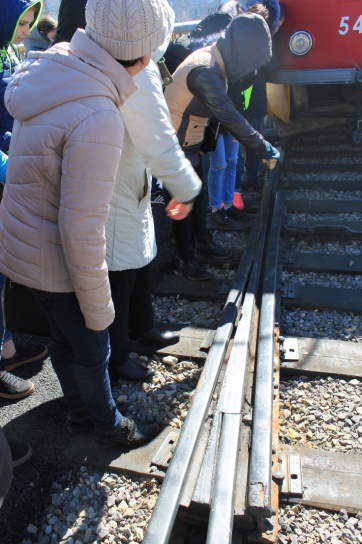 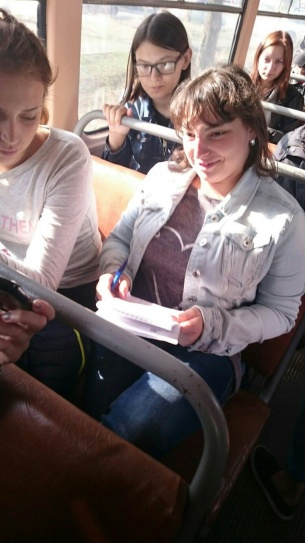 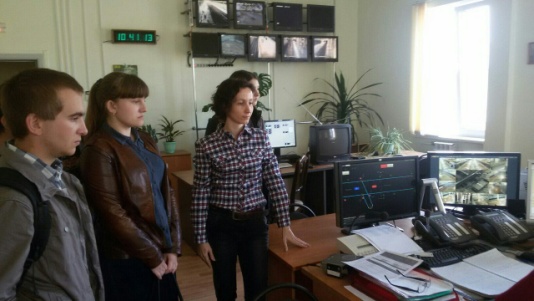 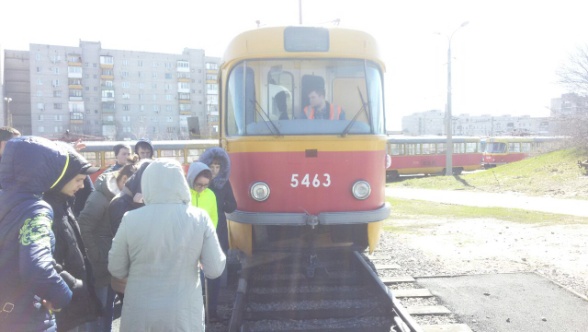 Рис. 3. Фото проведения практических занятий и экскурсий на улице2. Использование социальной группы «В контакте» для общения и распространения информацииВ современном обществе сотовый телефон с подключенным интернетом, это уже не роскошь, а средство коммуникации особенно среди студентов. Общаться через интернет – это не только дешевле, но и интереснее. Система работает в системе он-лайн, т. е. сразу же при получении сообщения, документа или фотографии приходит оповещение на телефон. Создав группу для общения в социальной  сети «В контакте» улучшилось информирование студентов, психологическая среда и доступность проверки домашних заданий и др. работ текущего контроля (рис. 4).3. Развитие пространственной ориентации у студентовУ многих студентов существует проблема пространственной ориентации и незнания основных объектов и транспортных маршрутов города. У студентов проявляется боязнь идти на учебную и производственную практику, что ведет к развитию психологического заболевания «пространственный кретинизм». Для решения данной проблемы я организую выезды студентов на экскурсии, предварительно объяснив им, куда мы едим и по какому маршруту движения. Также студенты используют распечатанную карту маршрутов г. Волгограда и интернет приложения «2ГИС», «Яндекс-карты» и приложения «Навигатор» (рис. 5).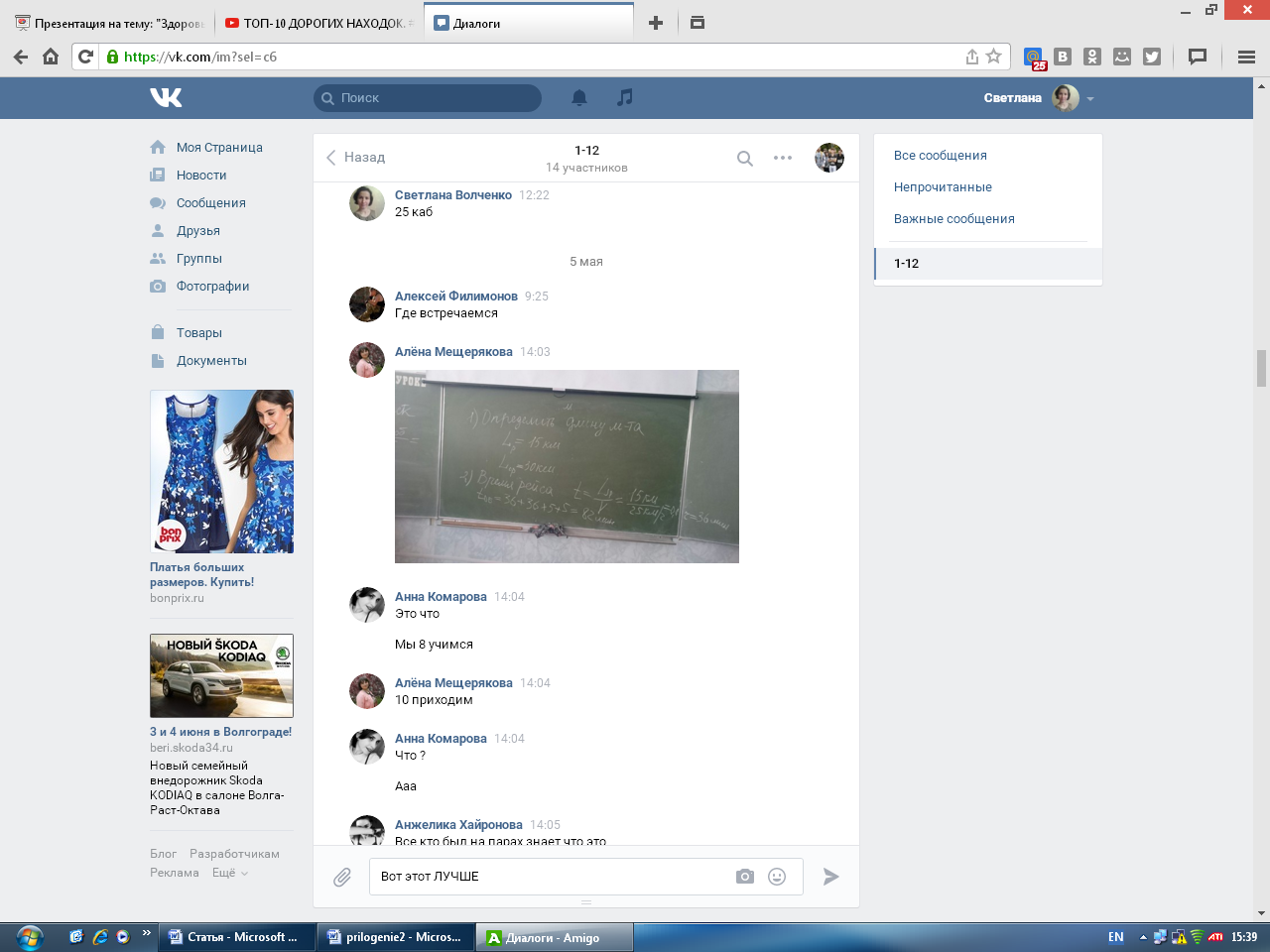 Рис. 4 . Использование социальной группы «В контакте» для общения и распространения информации в группе 1-12ОП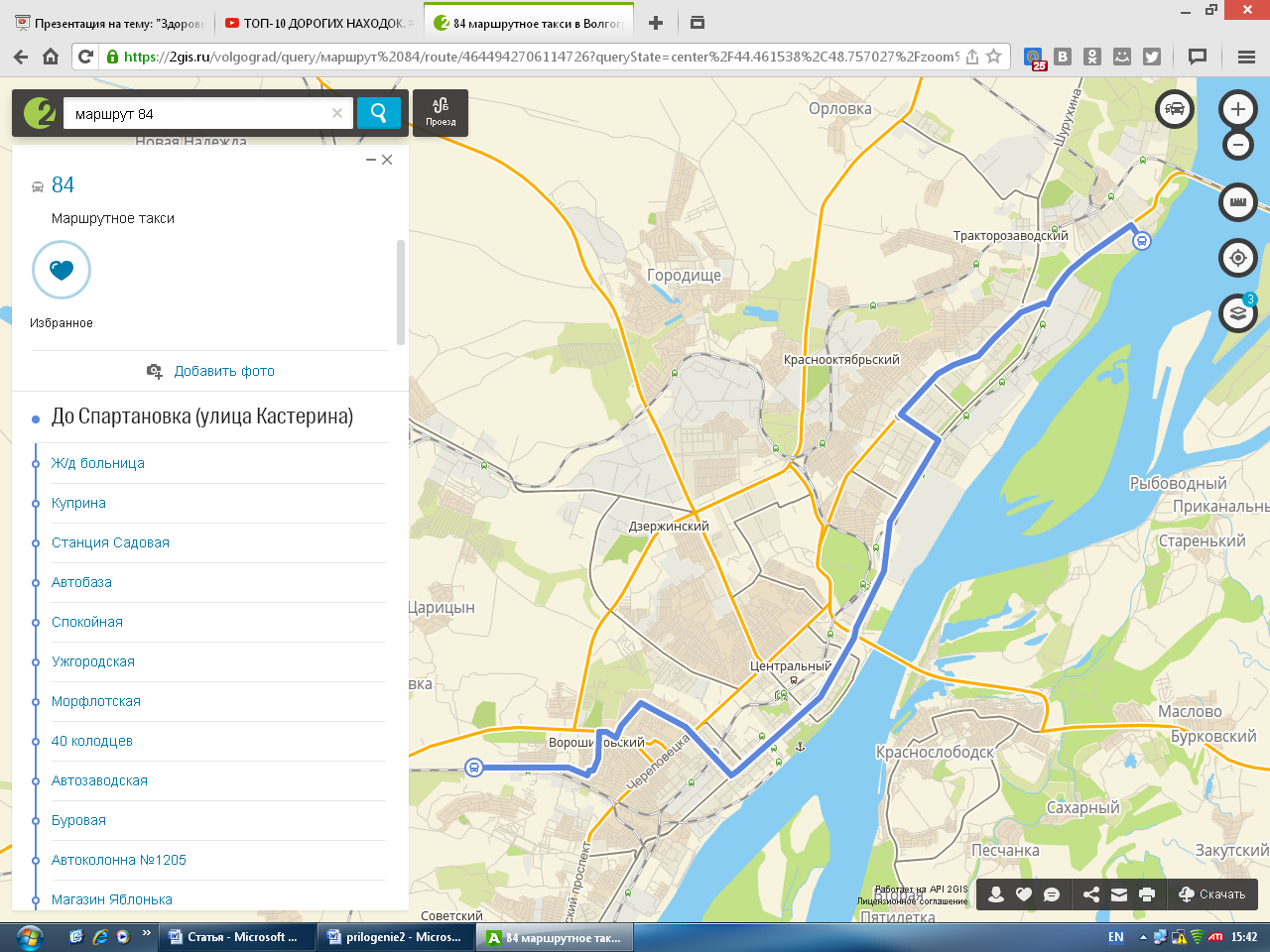 Рис. 5. Использование приложения «2 ГИС»4. Познавательные информационные 5-ти минутки В начале уроков я сообщаю студентам о новостях в их профессиональной сфере. Сообщения делают также сами студенты. Иногда мы смотрим короткие видео. Такие информационные 5-ти минутки повышают мотивацию к обучению и интерес студентов к их будущей специальности.Проводимые мною мероприятия направлены на повышение эффективности образовательного процесса, профилактику и сохранение здоровья студентов нашего техникума с учетом современных средств обучения (рис.6).Рис. 6. Положительное воздействие проводимых мною мероприятий на различные заболеванияСписок литературы1. Здоровьесберегающие образовательные технологии [Электронный рессурс] – Режим доступа: https://infourok.ru/referat-zdorovesberegayuschie-obrazovatelnie-tehnologii-826510.html2 Общая заболеваемость детского  населения России ( 15 – 17 лет) в  2015  году  Статистические  материалы Часть Х [Электронный рессурс] – Режим доступа: https://www.rosminzdrav.ru3. Педагогический словарь: учеб. пособие для студ. высш. учеб. заведений [В.И. Загвязинский, А.Ф. Закирова, Т.А. Строкова и др.]; под ред. В.И. Загвязинского, А.Ф. Закировой. — М.:Издательский центр «Академия»,2008. — 352 с.4. Здоровьсберегающие образовательные технологии [Электронный рессурс] – Режим доступа: http://www.myshared.ru/slide/380737/5. Федеральная служба государственной статистики [Электронный рессурс] – Режим доступа: http://www.gks.ru/